Why should I use library databases instead of searching on the Internet?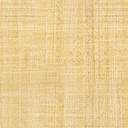 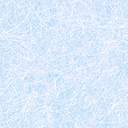 Versus82412TB